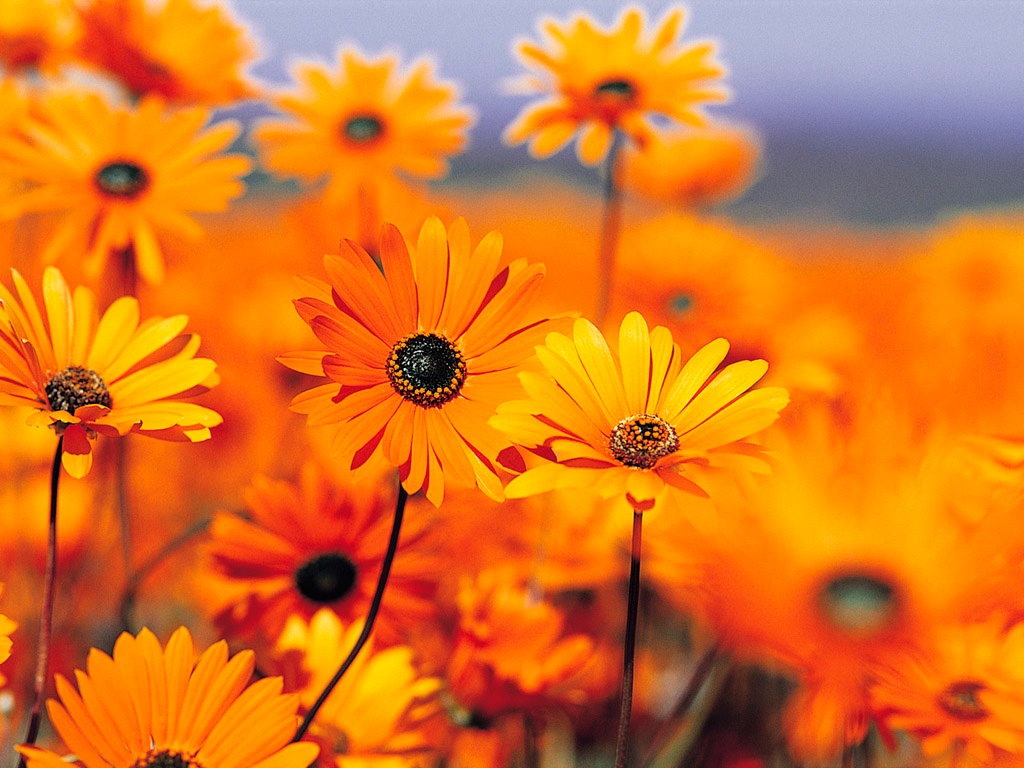 Oktober2021MontagDienstagMittwochDonnerstagFreitagSamstagSonntag123HerbstfereienHerbstfereienHerbstfereien45678910HerbstfereiengeschlossenHerbstfereiengeschlossenHerbstfereiengeschlossenHerbstfereiengeschlossenHerbstfereiengeschlossenHerbstfereiengeschlossenHerbstfereiengeschlossen11121314151617HerbstfereienHerbstfereienHerbstfereienHerbstfereienHerbstfereienHerbstfereienHerbstfereien18192021222324PonyschuleAusfall, keine Ponyschule!PonyschulePonyschulePonyreitenPonyschule25262728293031PonyschulePonyschulePonyschulePonyschulePonyreitenPonyschule